Приложение №2Дайте название зверям, изображенным на фото. Назовите отряд, к которому относятся данные млекопитающие? 1 группа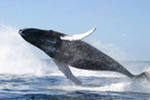  Ответ- Синий кит. Отряд Китообразные 2 группа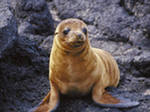 Ответ- Морской котик. Отряд Ластоногие 3 группа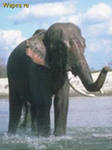 Ответ- Индийский слон. Отряд Хоботные4 группа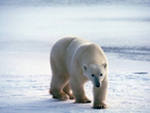 Ответ- Белый медведь. Отряд Хищные